   В соответствии с санитарно-эпидемиологическими правилами и нормативами (СанПиН 2.4.1.3049-13 «Санитарно-эпидемиологические требования к устройству, содержанию и организации режима работы дошкольных образовательных организаций») МБДОУ № 74  имеет заключение, подтверждающее его соответствие санитарному законодательству и санитарным правилам (отражено в акте приёмки ДОУ на начало учебного года)Обеспечение доступа в здание образовательной организации инвалидов и лиц с ограниченными возможностями здоровья.        Конструктивные особенности здания МБДОУ № 74 не предусматривают наличие подъемников, устройства для закрепления инвалидных колясок, поручни внутри помещений, приспособления для туалета/душа, кровати и матрасы специализированного назначения иные приспособления, обеспечивающие доступ инвалидов и лиц с ограниченными возможностями здоровья (ОВЗ) в образовательной организации.         В нашем детском саду созданы все условия для полноценного развития детей, в том числе и для детей с ограниченными возможностями здоровья. Работа всего персонала направлена на создание комфорта, уюта, положительного эмоционального микроклимата. Материально-техническая база детского сада находится в хорошем состоянии. Здание
Общая площадь здания — 2188 кв. м 
Форма собственности — оперативное управление 
Капитального ремонта — не осуществлялось 

Год ввода в эксплуатацию — 1974г 
С января 1993 году дошкольное учреждение № 74 было передано в оперативное управление отдела образования Ворошиловского района города Ростова-на-Дону в соответствии с Постановлением главы Администрации Ворошиловского района города Ростова-на-Дону № 368 от 14.11.1992г. 

Территория 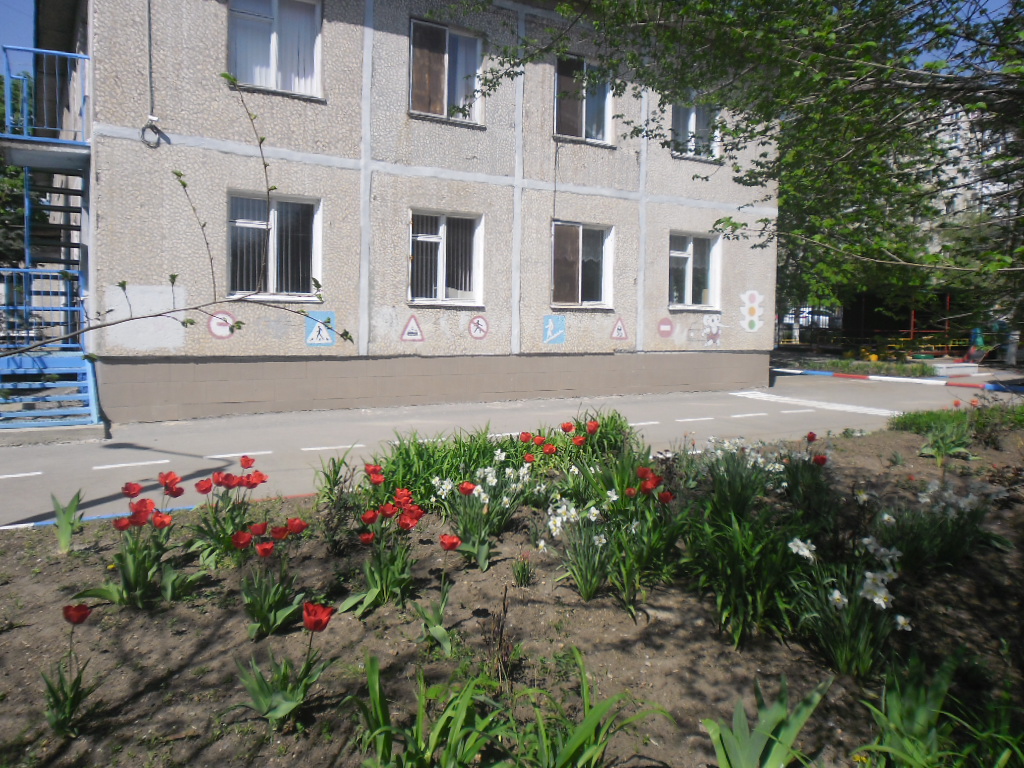  Площадь территории детского сада — 8913 кв. м. На территории детского сада для каждой группы имеются индивидуальные участки с прогулочными верандами, с выделенным местом для игр и двигательной активности детей. Каждая площадка оснащена современным игровым и спортивным оборудованием. Территория детского сада озеленена, оформлены цветники, растут разнообразные деревья и кустарники. В детском саду созданы условия для физкультурно-оздоровительной работы, игровой, познавательной, творческо-продуктивной и музыкально-театрализованной деятельности. Вся макро и микросреда наполнена оборудованием, пособиями, инвентарем.    В ДОУ функционирует 12 групп: все группы имеют отдельные групповые ячейки и спальные комнаты. Общее санитарно-гигиеническое состояние детского сада (световой, тепловой, воздушный режим, организация питания, подбор и маркировка мебели, содержание помещений) соответствует требованиям СанПиН 2.4.1.3049-13 "Санитарно-эпидемиологические требования к устройству, содержанию и организации режима работы дошкольных образовательных организаций (вместе с «СанПиН 2.4.1.3049-13. Санитарно-эпидемиологические правила и нормативы...»).НАЛИЧИЕ СПЕЦИЛЬНО ОБОРУДОВАННЫХ ПОМЕЩЕНИЙ 

Медицинский кабинет 1 
Процедурный кабинет 1 
Изолятор 1 
Спортивный зал 1 
Музыкальный зал 1 
Кабинет заведующего МБДОУ 1 
Кабинет заведующего хозяйством 1 
Методический кабинет 1 
Логопедический кабинет 2 
Кабинет психолога 1 
Групповые игровые комнаты 12 
Групповые спальные помещения 12 
Пищеблок 1Процедурный кабинет

Кабинет педагога - психолога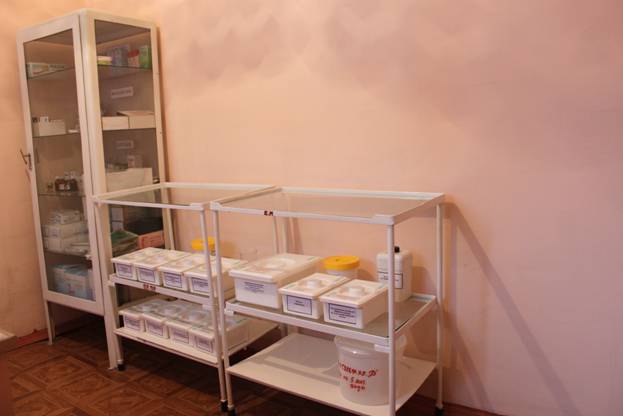 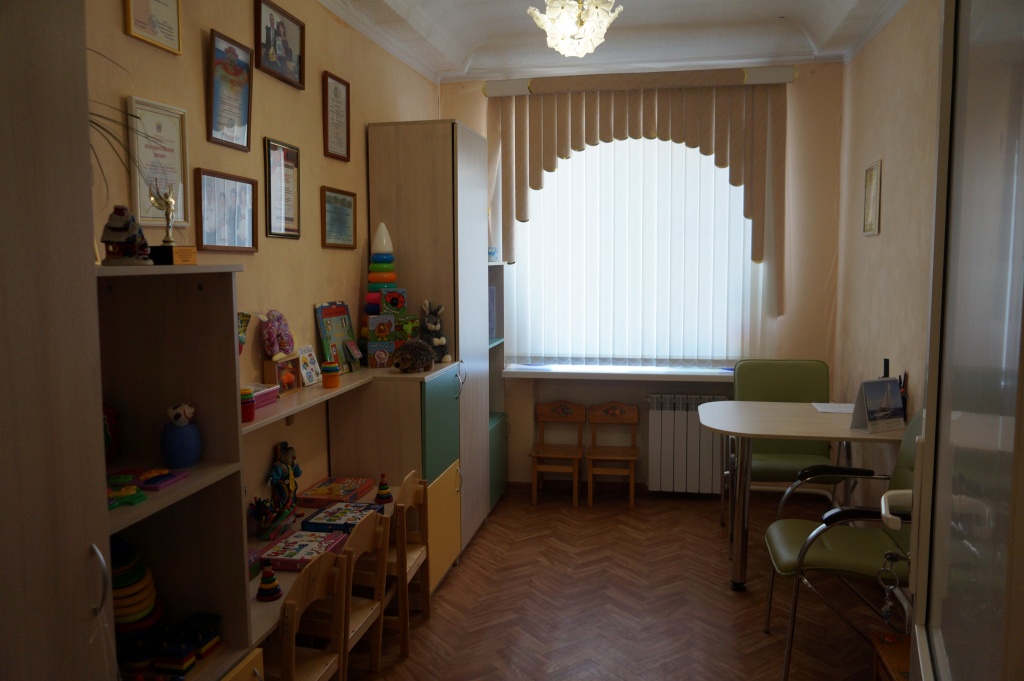 Методический кабинет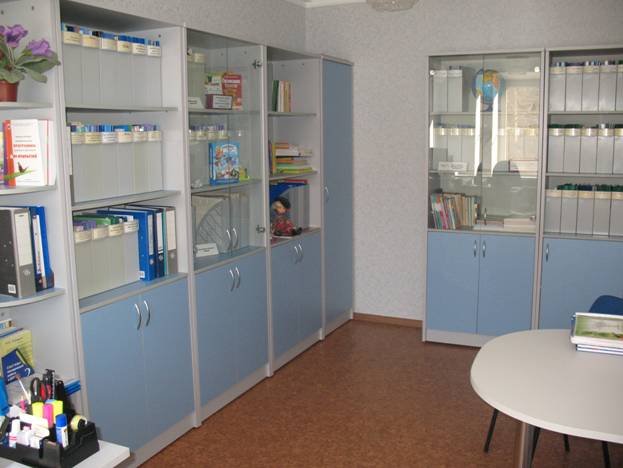 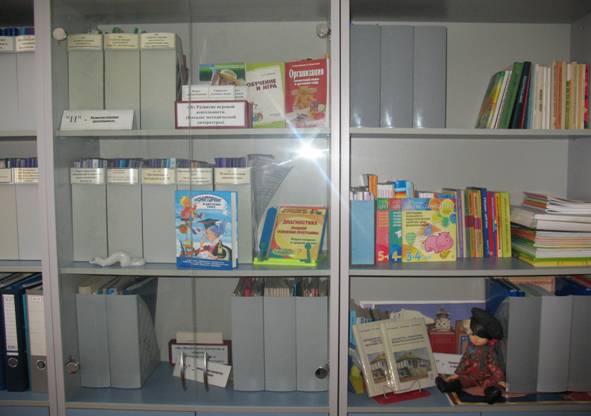 Логопедический кабинет № 1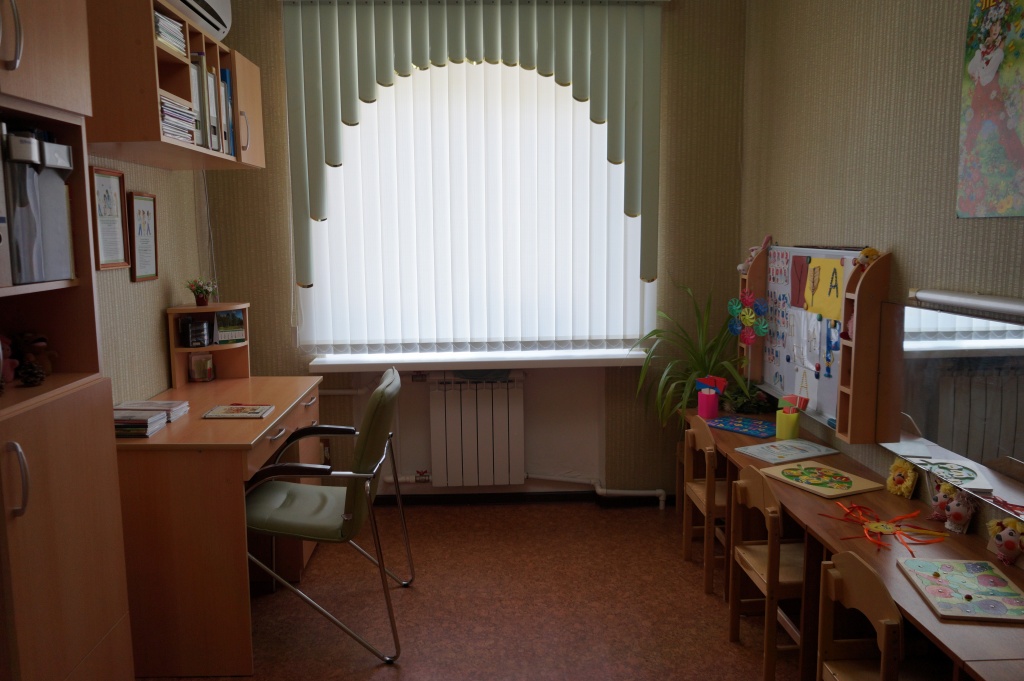 Логопедический кабинет № 2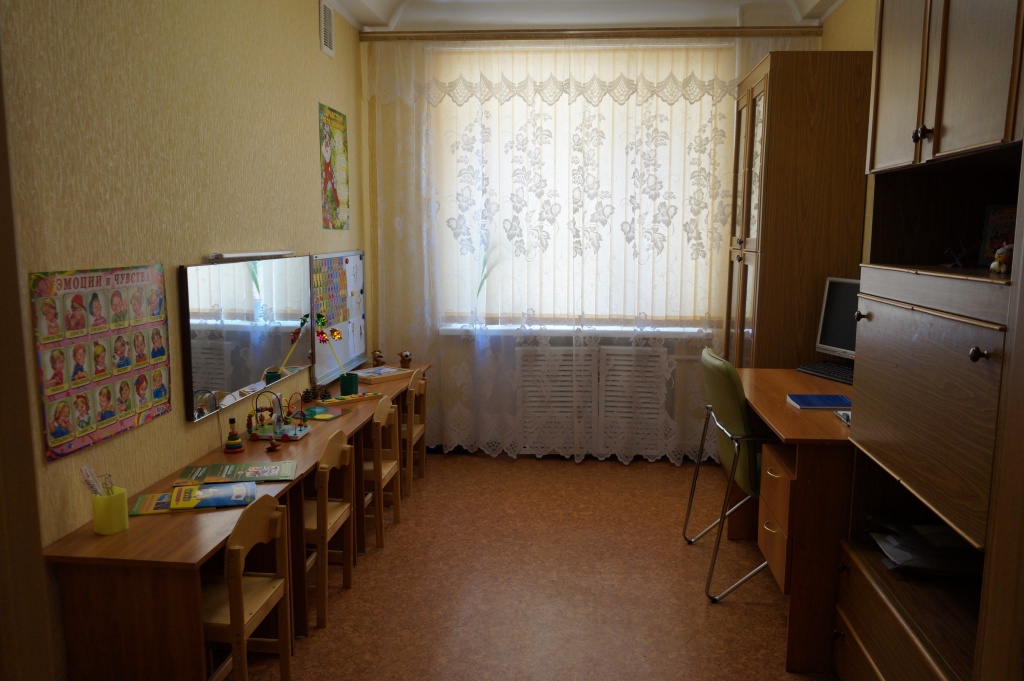 В детском саду созданы условия для физкультурно-оздоровительной работы, игровой, познавательной, творческо-продуктивной и  музыкально-театрализованной деятельности. Вся макро и микросреда наполнена оборудованием, пособиями, инвентарем.Физкультурный зал 
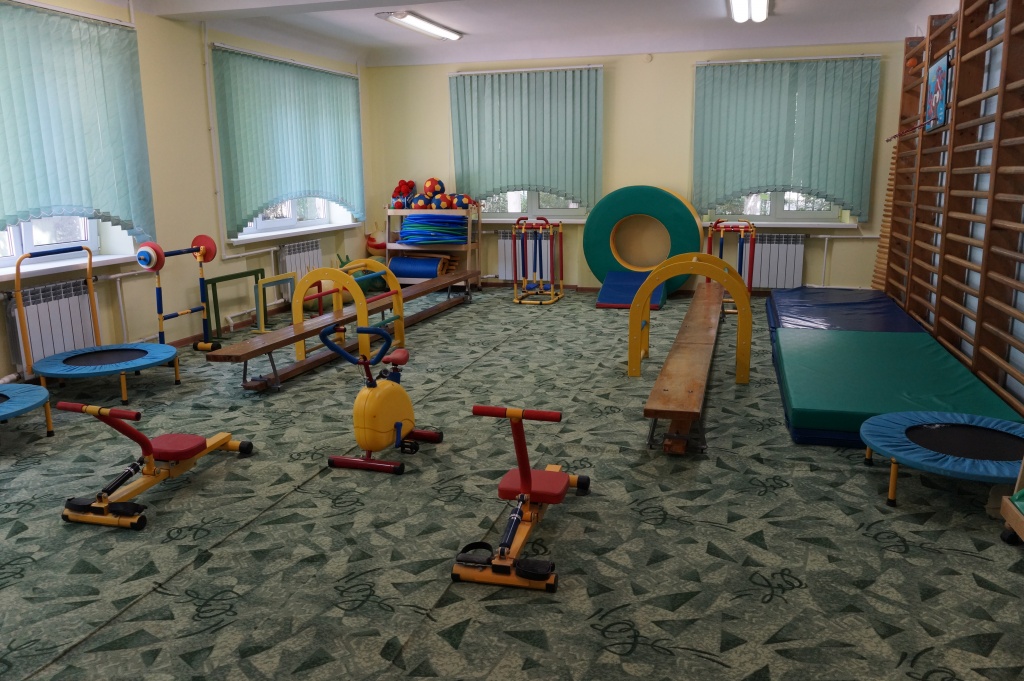 Музыкальный зал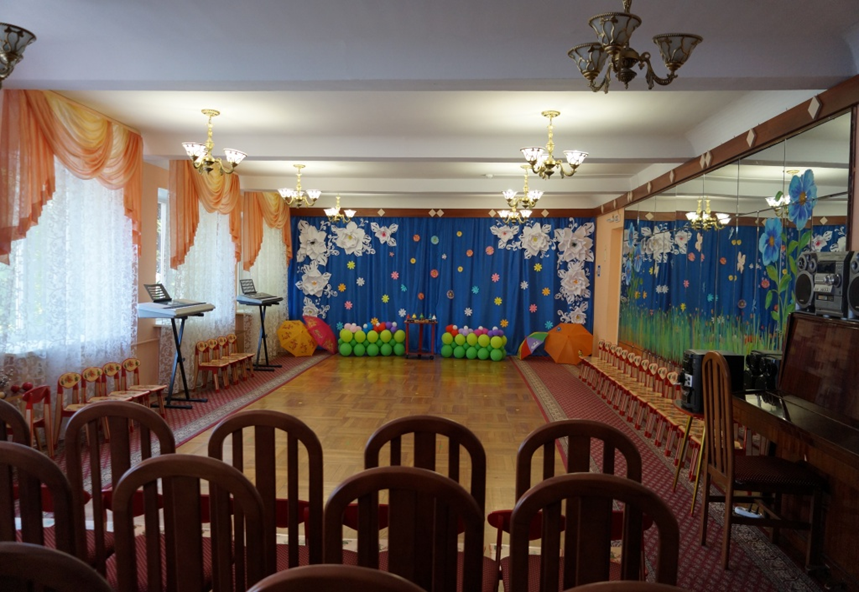 